MATERIAL ASSISTANCE PROGRAM TRANSPORTATION-ACCOMMODATIONINTERVENTION PLAN1.	Identification of the patientHealth insurance number:   Date of birth: Last name at birth:   First name:  Sex: Address:  City: Postal code:                             Telephone:  Email: Income source:  Employment       Social assistance      Other  specify: (guardian’s income if a child under 18)2.	Identification of servicesOccupational therapy     Physiotherapy     Neurology     Audiology   Speech therapy   Social work   Psychology     Neuropsychology     Early stimulation    Other  specify: Trip frequencyNumber of times: () X week     or     () X month     or     () X yearPlanned period: from   to  3.	Means of transport for travelPersonal vehicle	       Volunteer transport	 	Cost of round trip:  $     Paratransit   	 	Cost of round trip:  $  Public transit	 	Cost of round trip:  $  4.	Identification of the professional responsible for treatments Last name:    First name:   Function: Name of the facility (where services are provided): Address: Telephone: 	    Date  Signature of the professional (must be a member of a professional order)	      d            m           y           REVERSE TO BE COMPLETED BY PATIENT OR GUARDIANEligible expensesThe program covers 70% of all eligible expenses. An intervention plan is required for each facility attended. It must be signed and sent as soon as services begin (see contact details below). This plan must be renewed annually.  Distance is calculated in kilometres using Google Maps over the shortest distance between the place of permanent residence and the location of public health services and social services.Round trips must be longer than 50 kilometres between the home and the location of the services. However, no minimum distance is required for trips required for intensive treatments, that is, once a week or more often. The program covers a return trip provided that the patient is in the vehicle. For use of a personal vehicle: a rate of $0.295 per kilometre is applied.For volunteer transport, paratransit or public transit: the true cost is covered, with supporting documents. In addition to the distance expenses claimed, please indicate any additional expenses for which you would like to be reimbursed (eligibility criteria apply).:Recipients of social assistance receive the difference between the rate paid by the Ministère du Travail, de l’emploi et de la Solidarité sociale and the one in effect for the transport-accommodation program, $0.16 per kilometre, only for the use of a personal vehicle. Parking costs, meals and lodging are reimbursed by the Ministère du Travail, de l’Emploi et de la Solidarité sociale.To obtain reimbursement of accepted expenses, you must provide us with the confirmation of attendance signed by the professional and, if applicable, receipts for parking, meals, lodging and the volunteer organization before the applicable deadline. This application will be processed from the date of receipt at our offices and will end on March 31 of the current fiscal year (fiscal year: from April 1 to March 31).  Programme Transport-HébergementDirection des programmes en déficiences et de la réadaptation physiqueMadame Véronique LabelleEmail: Transport.Hebergement.cissslau@ssss.gouv.qc.ca 500 Boulevard des Laurentides, Suite 1450Saint-Jérôme, Québec,  J7Z 4M2Telephone: 450-432-2777 / 1-866-963-2777, ext. 70807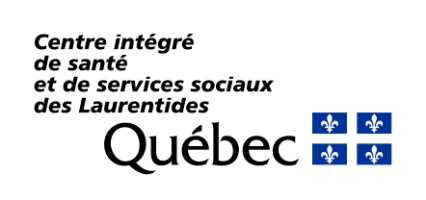 Direction des programmes en déficiences et de la réadaptation physiqueDirection des programmes en déficiences et de la réadaptation physiqueParkingMeals	(Breakfast: $3.25, Lunch: $4.75, Supper: $4.75)Lodging	              (hotel in Montreal: $60 per night	 hotel elsewhere in Québec: $50 per night	 non-hotel establishment: $16.40 per night including breakfast)*  Lodging expenses are covered only if it is impossible to return the patient to their own home in the same day, based on the doctor’s recommendations. 